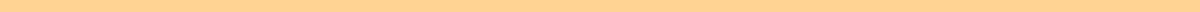 Teacher Observation Report CommentsCreating insightful and constructive comments in a teacher observation report is crucial for fostering professional growth and enhancing classroom practices. Here are some examples of comments that could be included in different sections of a teacher observation report:Classroom Environment"The teacher has created a welcoming and inclusive classroom environment that encourages student participation and engagement. The use of student work to decorate the classroom not only beautifies the space but also instills a sense of pride and ownership in students."Instructional Quality"The lesson was well-structured with clear objectives that were effectively communicated to students at the beginning of the class. Incorporating more real-world examples could further enrich the students' understanding and interest in the subject matter."Teacher-Student Interaction"The teacher demonstrates a strong ability to connect with students, showing genuine interest in their ideas and offering encouragement and support. Enhancing question techniques to promote higher-order thinking could stimulate deeper discussions and critical thinking skills."Professionalism"The teacher is highly prepared and organized, which is evident in the seamless flow of the lesson and the efficient use of class time. Continuing to seek out professional development opportunities, especially in the area of educational technology, could further enhance instructional practices."Classroom Management"Classroom management is a strength, with the teacher maintaining a learning environment that is respectful and focused. Exploring additional strategies for engaging students who show signs of disinterest or distraction could ensure that all students remain engaged throughout the lesson."Engagement Strategies"The teacher effectively uses a variety of engagement strategies to keep students interested in the lesson. Incorporating student-led teaching opportunities could empower students and give them a more active role in their learning process."Feedback and Assessment"Feedback provided to students is timely, constructive, and specific, which supports learning and improvement. Implementing more formative assessment techniques could provide both the teacher and students with more immediate insights into their understanding and progress."Recommendations for Future Observations"For future observations, it would be beneficial to focus on the integration of technology in the classroom to enhance interactive learning. Additionally, observing how differentiated instruction strategies are applied to meet the diverse needs of students could offer valuable insights."Including comments like these in a teacher observation report can provide actionable feedback that supports teachers in their professional development, aiming to enrich their instructional methods and enhance student learning outcomes.